                         Викторина 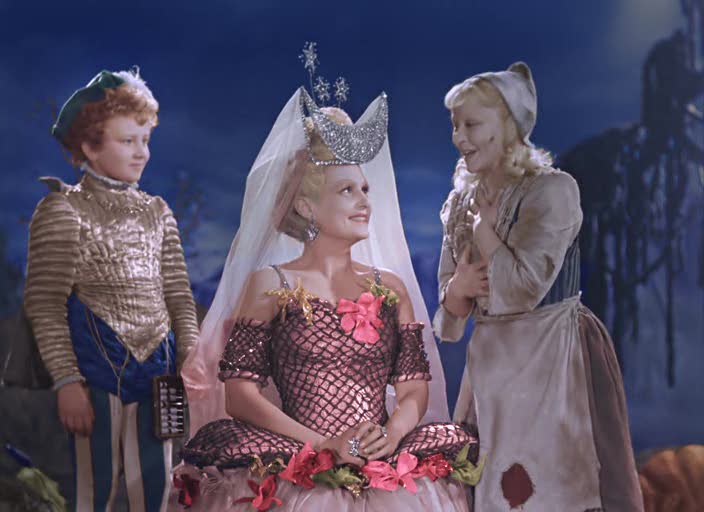 «Любимые фильмы-сказки детства наших родителей, дедушек и бабушек»Здравствуйте, дорогие друзья!Предлагаем вам принять участие в увлекательной викторине и ответить на следующие вопросы. Ответы необходимо занести в бланк ответов, в том числе со слов ребенка.Назовите/напишите любимые сказки-фильмы вашей семьи.Рассортируйте изображения по времени года, в которое происходили события в фильме-сказке, запишите названия этих сказок. 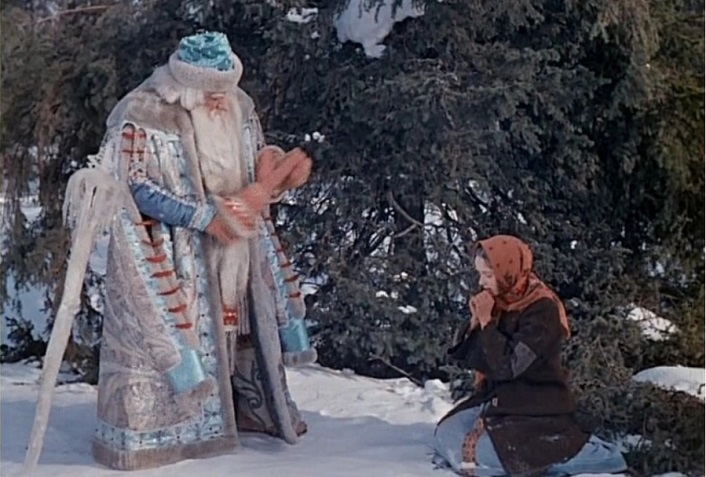 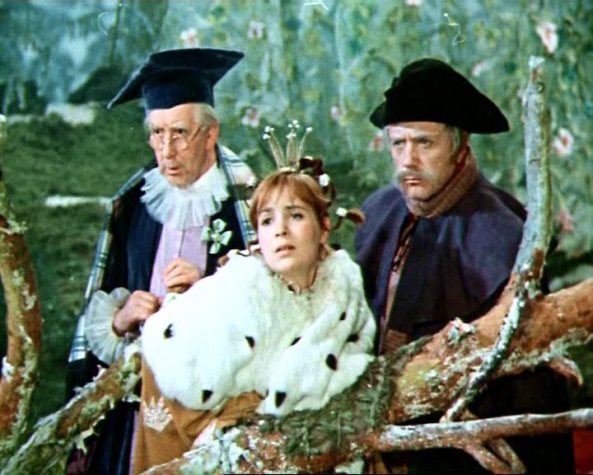 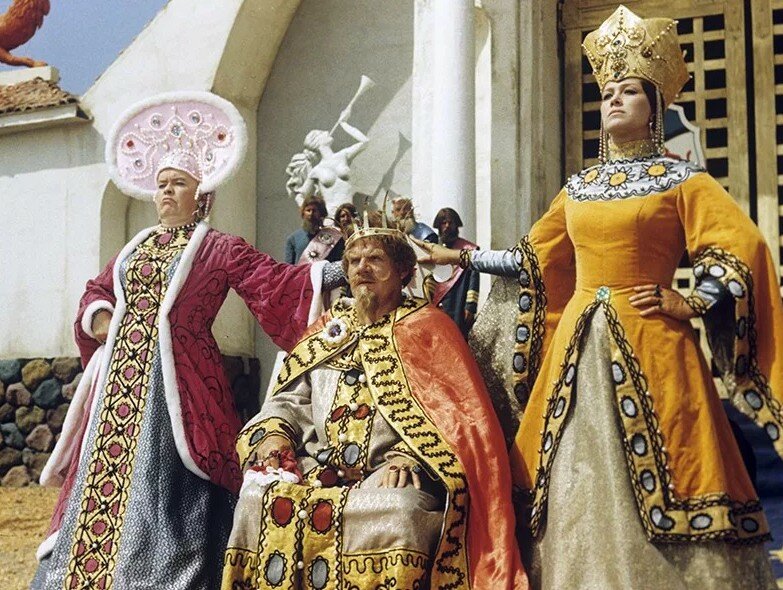 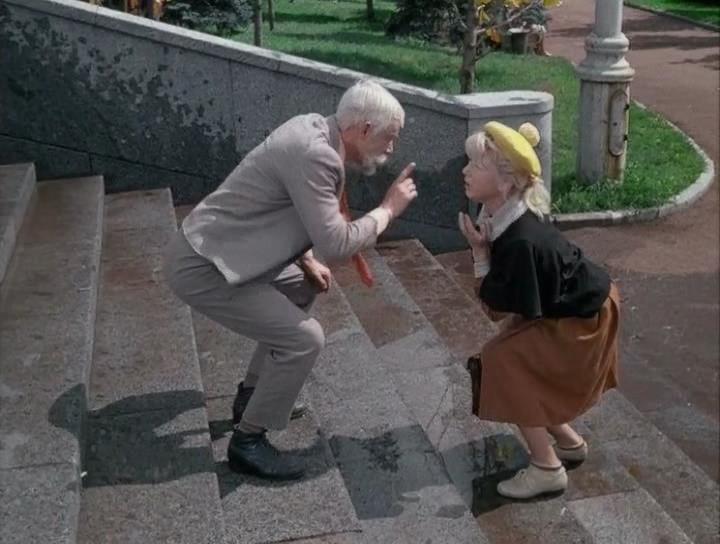 А) Зима 	Б) Лето 	В) Осень 	Г) ВеснаСоедините строки в левом и правом столбце таблицы попарно, чтобы получилось название сказки:Назовите/напишите имена персонажей сказок, изображенных на картинках.А)							Б)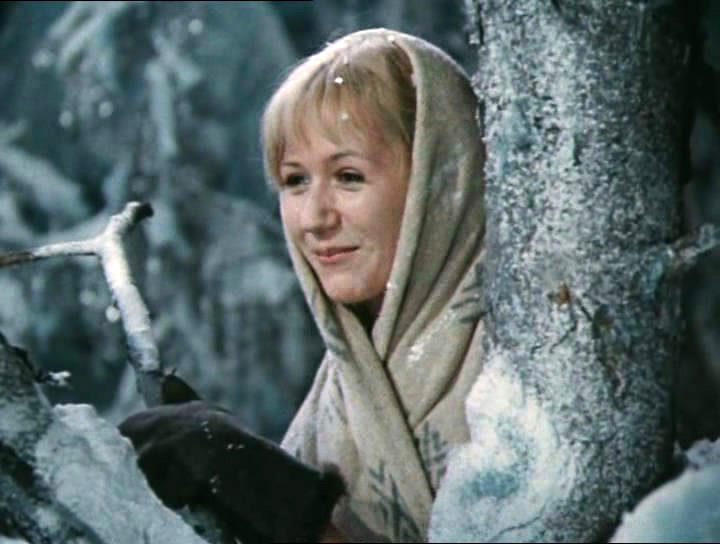 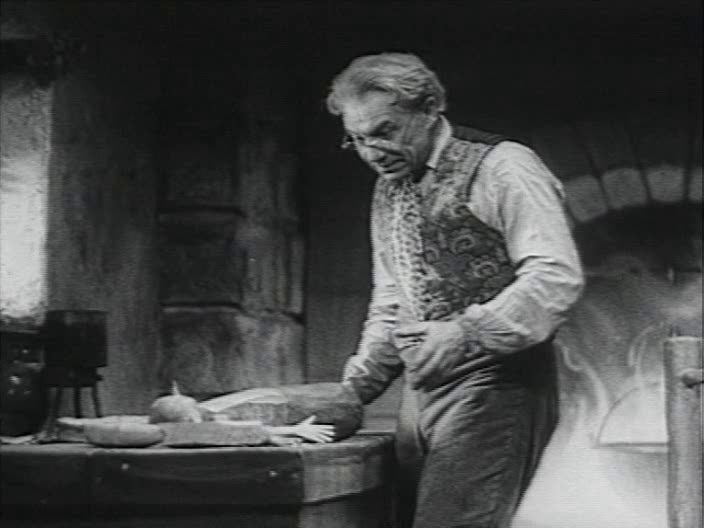 В) 							 Г)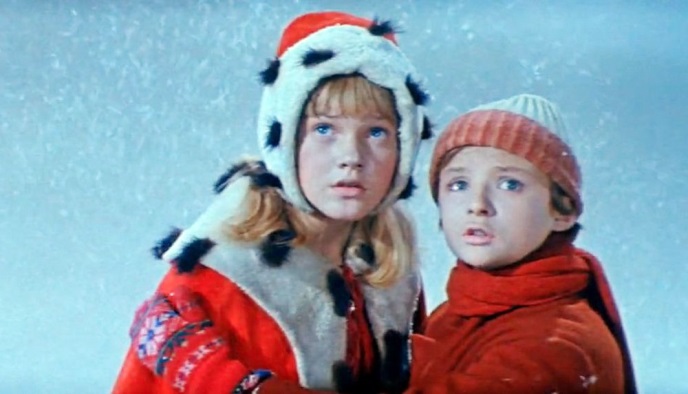 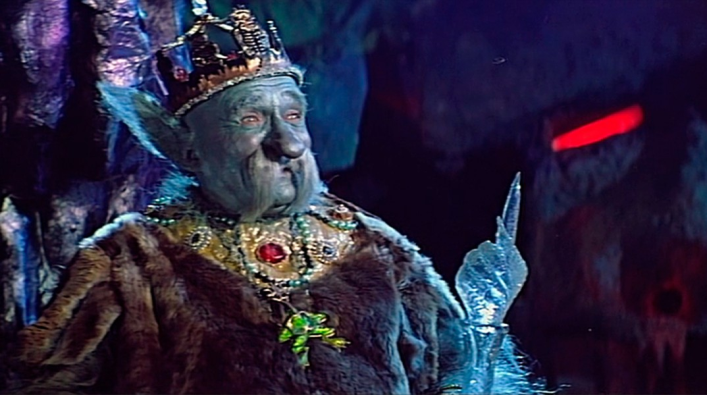 Выберите правильный ответ.А) …Видит, белочка при всех изумрудный/золотой грызет орех, изумрудец/бриллиантик вынимает…Б) ..Там царь Кащей над златом кашляет/чахнет;В) …В чешуе/доспехах, как жар горя, тридцать три богатыря… Назовите/напишите фильмы-сказки в которых встречается персонаж:А) Кошка 		Б) Лебедь Назовите/напишите название сказки-фильма по кадру.А) 							Б) 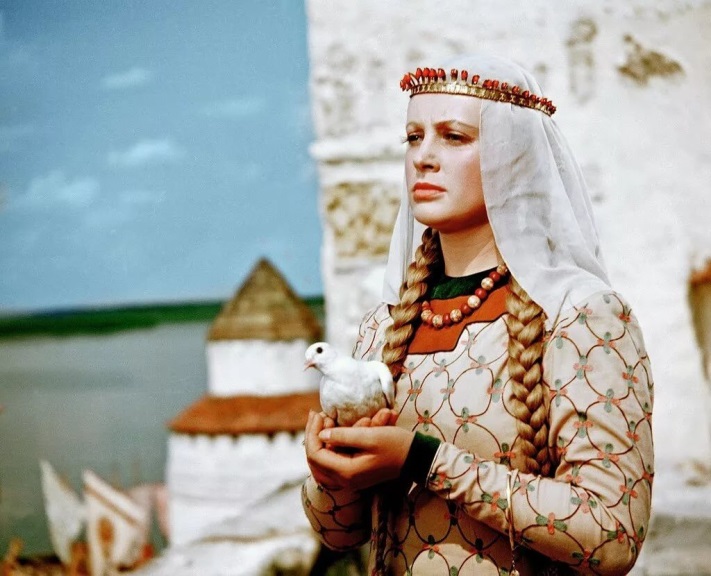 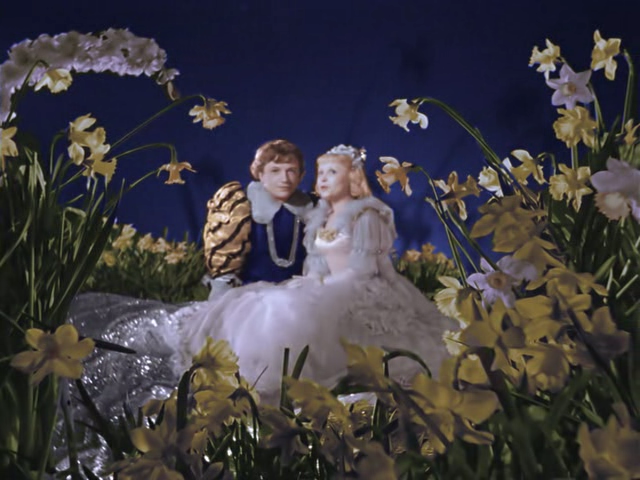 В)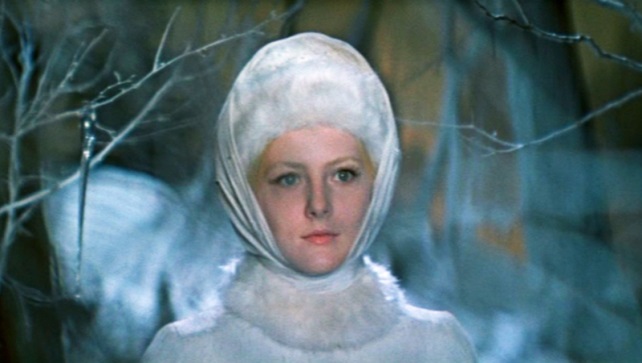 Г)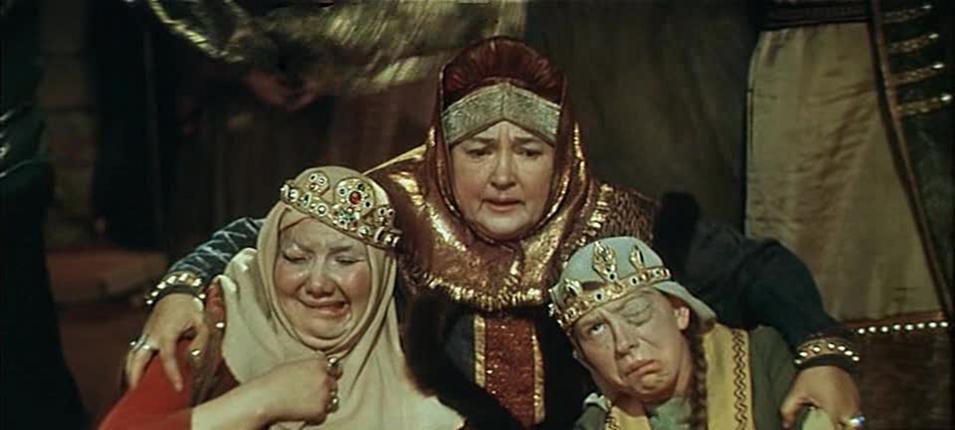  Соедините цепочку событий, начиная с ячейки под номером 1. Вспомните и запишите название фильма-сказки, в которой у Кащея (Кощея) была невеста и возраст его невесты.Назовите всех персонажей, которые мешали Вите и Маше искать Снегурочку.Что в сказке «Морозко» замучило Бабу Ягу?12. У кого во лбу звезда горит?Сказка о ЕлисейЦаревнаЦаре  СалтанеКоролевичПрекраснаяВасилисаПотерянном времениЛягушка Сундук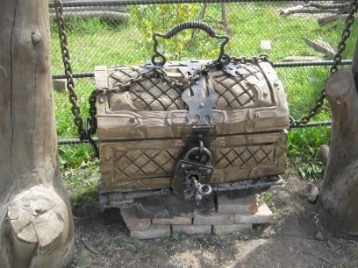 Заяц 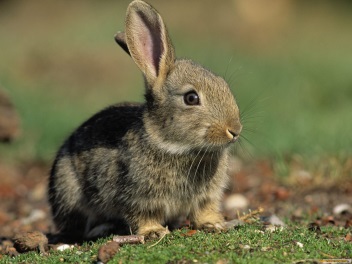 Утка 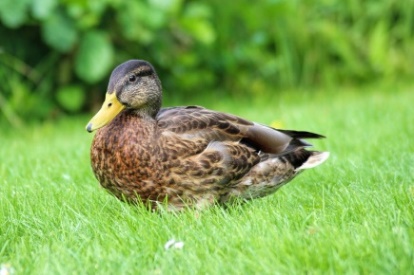 Ветка 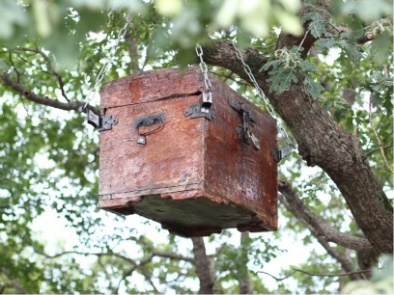 Яйцо 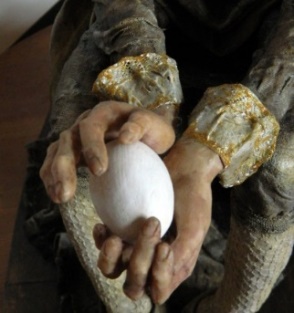 Игла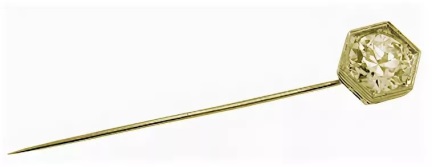 Дуб 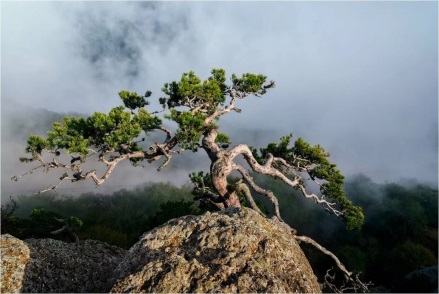 Гора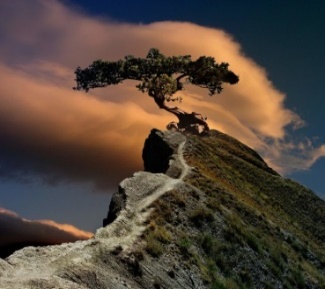 Смерть Кащея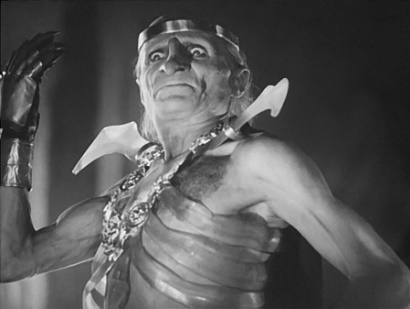 